Home learning - Summer Term - Week 6-  Year 4 WC: 06.07.2020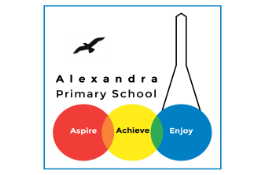 WritingThis week is based on: Morals and Life LessonsMonday 06.07.2020LO: To understand the meaning of words using a dictionary.Challenge: Create sentences using these words.Can you find a fable that you particularly like? Tuesday 7th July 2020LO: To understand the meaning behind fables.The Dog and his Reflection.Listen: https://www.bbc.co.uk/teach/school-radio/english-ks1--ks2-aesops-fables-the-dog-and-his-reflection/zdddcqt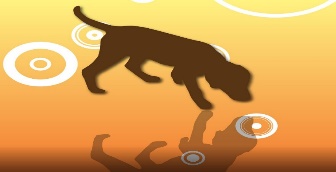 Main Activity: What is the moral of this story?The Hare and the Tortoise.Listen: https://www.bbc.co.uk/teach/school-radio/english-ks1--ks2-aesops-fables-the-hare-and-the-tortoise/zbmj92p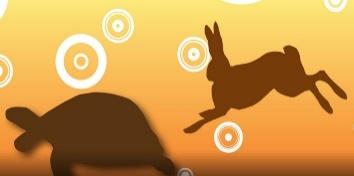                                                           Main Activity: What is the moral of this story?The Bundle of Sticks.Listen: https://www.bbc.co.uk/teach/school-radio/english-ks1--ks2-aesops-fables-the-bundle-of-sticks/zbynxyc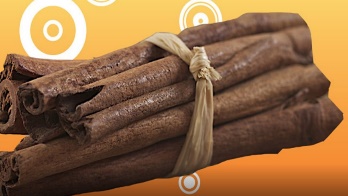                                                          Main Activity: What is the moral of this story?Once you have read this fable, create a cartoon strip retelling the fable of The Bundle of Sticks. Wednesday 8th July 2020LO: To create a fable web.Main Activity: Select a focused fable out of the two you have read. Focusing on the main areas below complete your fable web.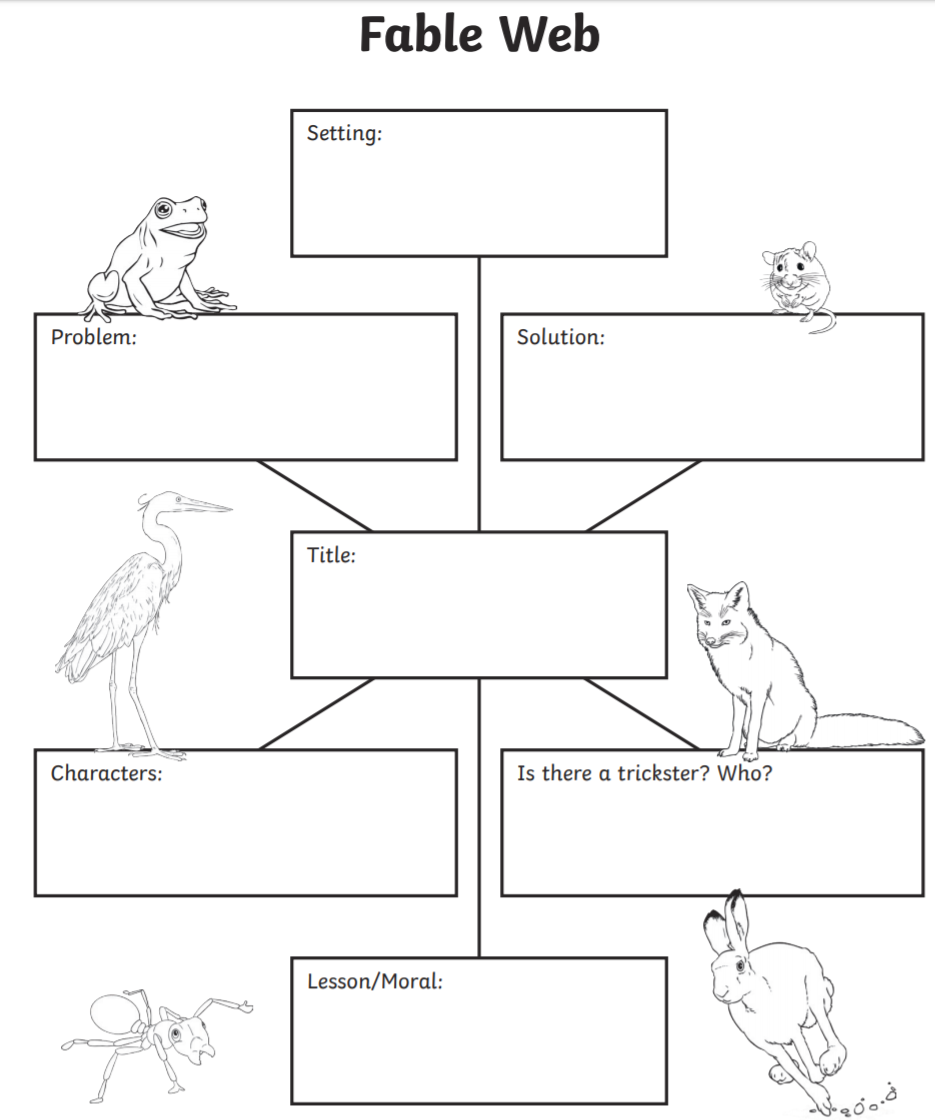 Thursday 9th July 2020LO: To plan our writing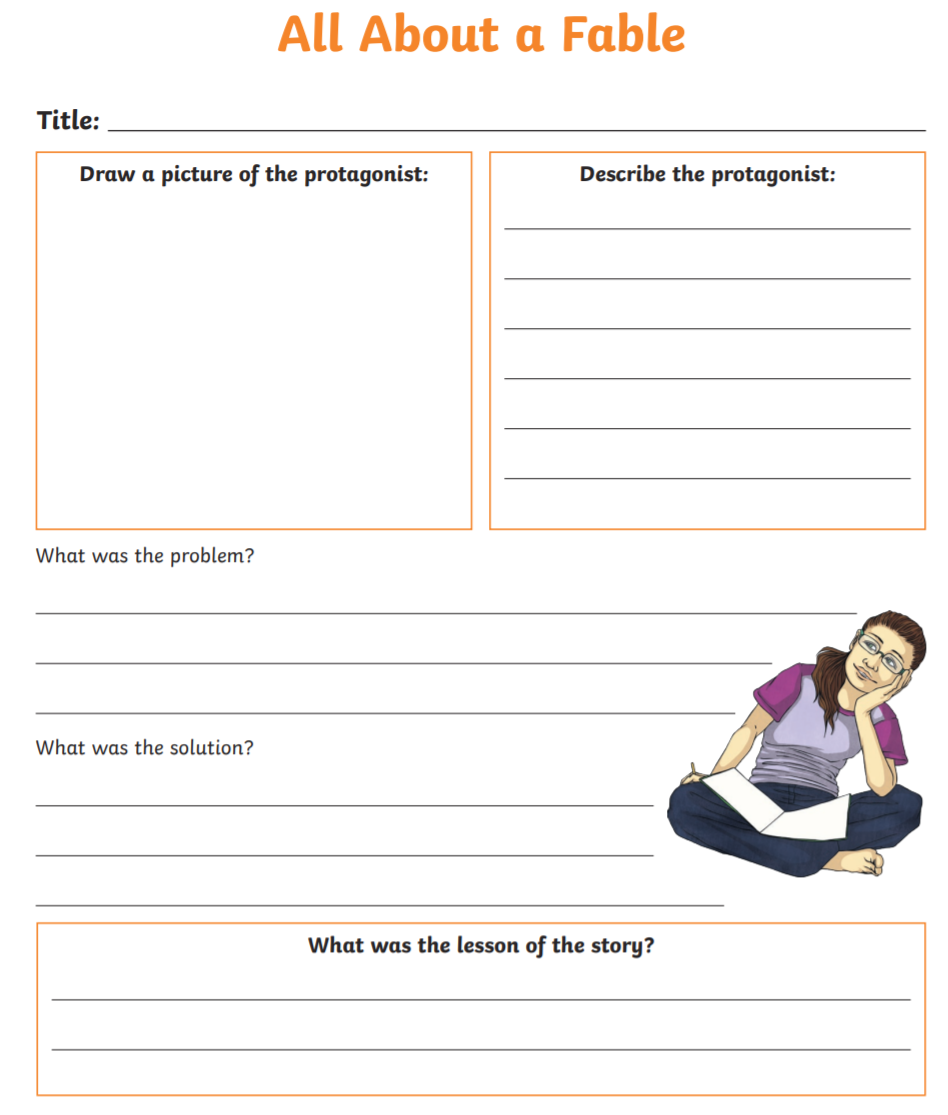 Friday 3rd July 2020 LO: To retell a fable.Friday 10th July 2020LO: To retell a fable.Main Activity: Using your fable plan and web retell your own version of your selected fable.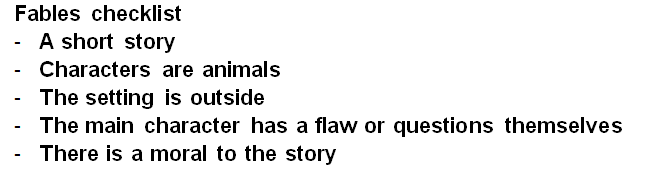 The BunnyOnce there was a bunny. He had a big problem. He didn’t think he was special. He wanted to be someone different. He went for a walk.First he met a lion. The lion said, “What are you doing, little rabbit? It is a lot of work watching my kingdom.”“Well, then, I’ll be on my way,” said the little rabbit. He thought, “I don't want to be a lion!”Then he met a turtle. The turtle said, “What are you doing, little bunny? I have a long way to go and I’m really slow.”“Well, then, I’ll be off.”The last animal he saw was a mouse. The mouse said, “I’m on the run from a cat.”“Then I’ll leave you alone,” said the little bunny. The bunny thought, “I’m fine the way I am.” So the little bunny learned that he was fine the way he is.WordMeaningMoralFableEqualityJusticeVirtuousProblemSolutionProtagonist